「九州学べ塾”で一緒に学ぼう♪」　　　　　　　　　　　　　　　　その他地区用案内スーパーバイザー養成講座（３部構成）　相談援助職に必要な知識と技術をギュッと凝縮した講義と演習で、スーパーバイザーに必要な力をつける。実践知と理論を結びつけることで、それはさらに高めることができます。あなたも一緒に楽しく、本気で学んでみませんか？全日程：平成31年5月18日（土）1３：３０から5月19日（日）15：15まで第１部「スーパービジョンの手法を活かした事例検討会」（よか梅出張セミナーｉｎ日田）日程　平成31年5月18日（土）1３：３０～17：00（開場13：00）場所　日田市役所　７階大会議室（日田市田島2-6-1　☎0973-23-3111）費用　1,000円（よか梅セミナー登録者は無料）　内容　講義と実践事例検討会　講師　梅田真嗣氏（社会保険大牟田天領病院　社会福祉士）第２部「交流会」＋「宿泊（１泊2食風呂付き）」日程　平成31年5月18日（土）１８：３０～20：３０場所　日田市羽田多目的交流館（日田市大字羽田2463-1　☎0973-24-8421）費用　5,500円（交流会のみ参加　2,500円）第３部「スーパーバイザー養成講座」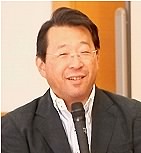 日程　平成31年5月19日（日）9：0０～15：15（開場8：45）場所　有料老人ホーム「向日葵」（日田市大字東有田諸留町2-4）　　　参加者が50人を超えた場合は会場を羽田多目的交流館に変更。費用　5,000円～7,000円程度（参加人数により異なります）　内容　講義と演習　　講師　眞辺一範氏（株式会社ふくなかまジャパン　代表取締役）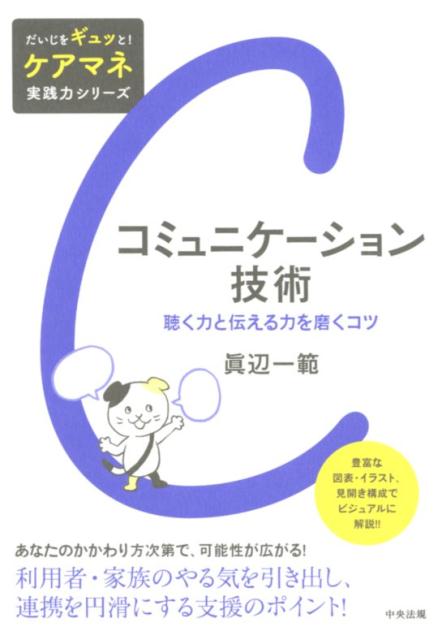 神戸市出身。講義と演習を交えた楽しく分かりやすいスタ　　　　イルにて全国各地でスーパーバイザーを養成している。H29　　　年日本介護支援専門員協会全国大会座長。福祉現場で勤務する傍ら人材育成のためのスーパービジョンを行ってきた。プロコーチ、スーパーバイザー、大学非常勤講師。資格は生涯学習開発財団認定プロフェショナルコーチ、主任介護支援専門員等。お支払　受付にて当日お支払ください申　込　別紙ファックスにて、4月20日迄にお申し込み下さい。天候による中止や会場変更等の場合は、ご連絡致します。問合先　①福岡県地区担当　片原美絵　☎０９０－９６５１－９１４７　　　　②その他地区担当　中嶋保恵　☎０８０－８５７３－１１４３ＦＡＸ　0973―57―8069　（世話人　中嶋　行）スーパーバイザー養成講座　参加申込書（その他地区外用）　氏　名　　　　　　　　　　　性　別　　男 ・ 女所　属　　　　　　　　　　　　　　　　　　　　住　所　　　　県　　　　　　　　　　　　　　　連絡先　　　　　－　　　　　－　　　　　　（当日連絡用）ＦＡＸ　　　　　－　　　　　－　　　　　　　参加区分（費用）　※申込み後に欠席される場合は、問合先にご連絡ください。内　　容出席意向（○×を願います）第１部（1,000円）「スーパービジョンの手法を活かした事例検討会」第２部（2,500円）「交流会（夕食）」のみ第２部（5,500円【交流会費込含む】）「宿泊（１泊夕・朝食付き）」第３部（時価）「スーパーバイザー養成講座」